Instrucciones para pacientes que se unen con video desde una computadoraInstrucciones para pacientes con cuentas de GmailInstrucciones para pacientes con cuentas de GmailInicie sesión en su cuenta de Google para cambiar la configuración de su nombre y proteger su confidencialidadIngrese su dirección de email
Haga clic en "Siguiente" (“Next”)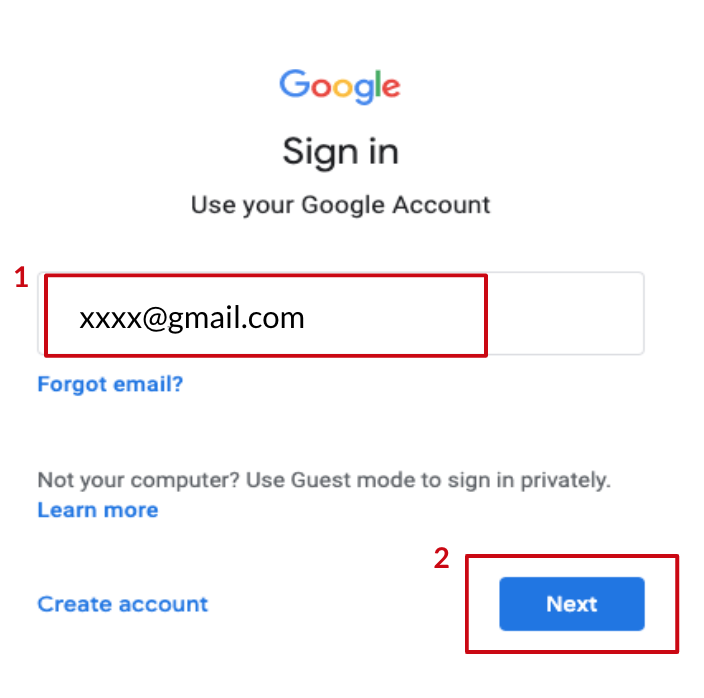 Vaya a Configuración de cuentaHaga clic en su ícono de cuenta, en la esquina superior derecha
Haga clic en "Gestionar tu cuenta de Google" (“Manage your Google Account”)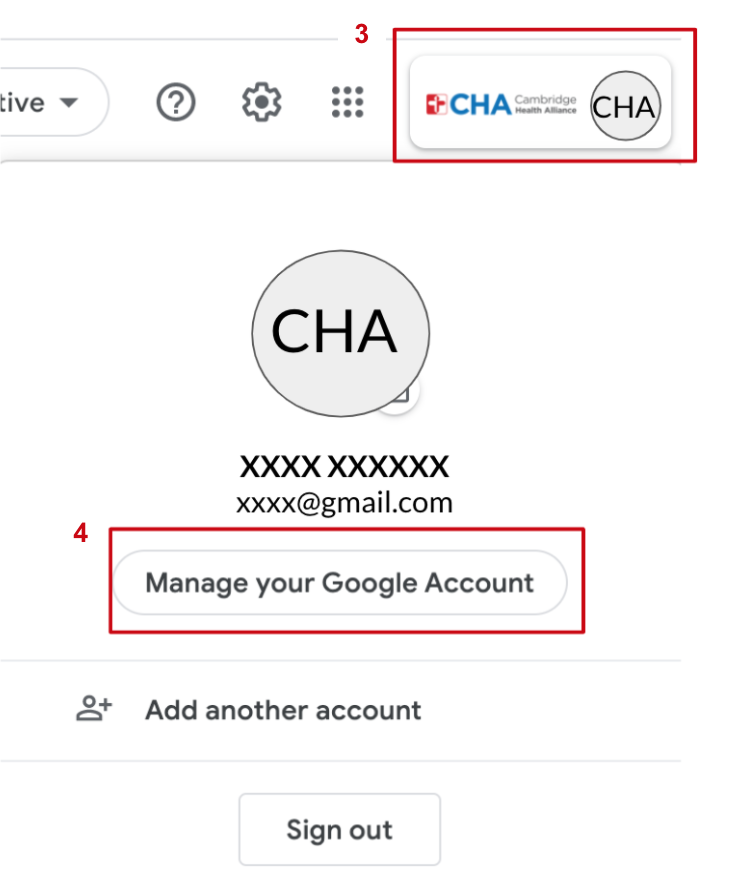 Vaya a la página de información personalHaga clic en "Información personal" (“Personal info”) a la izquierda de la pantalla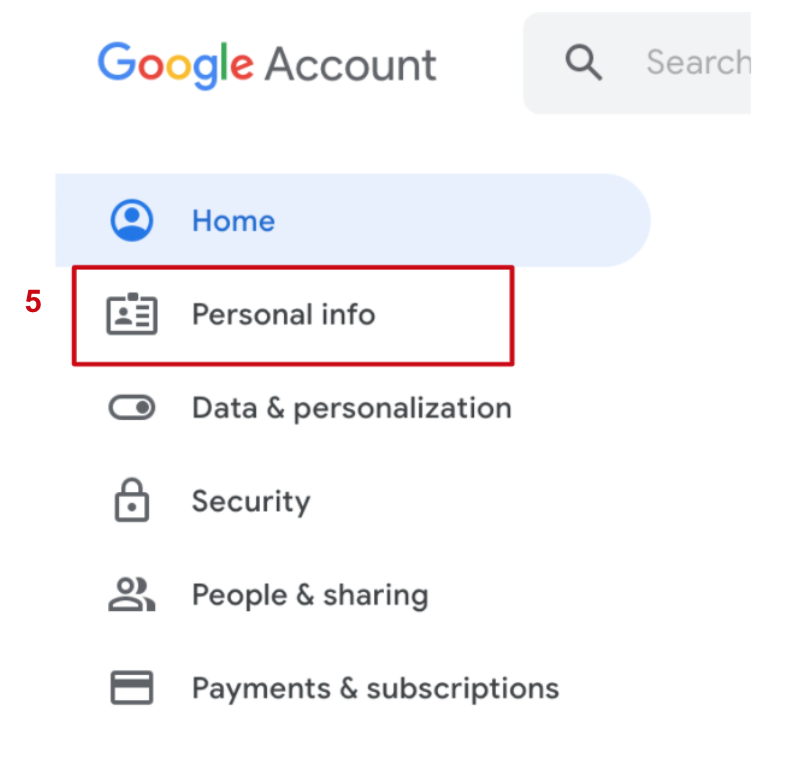 Vaya a configuración de NombreHaga clic en su nombre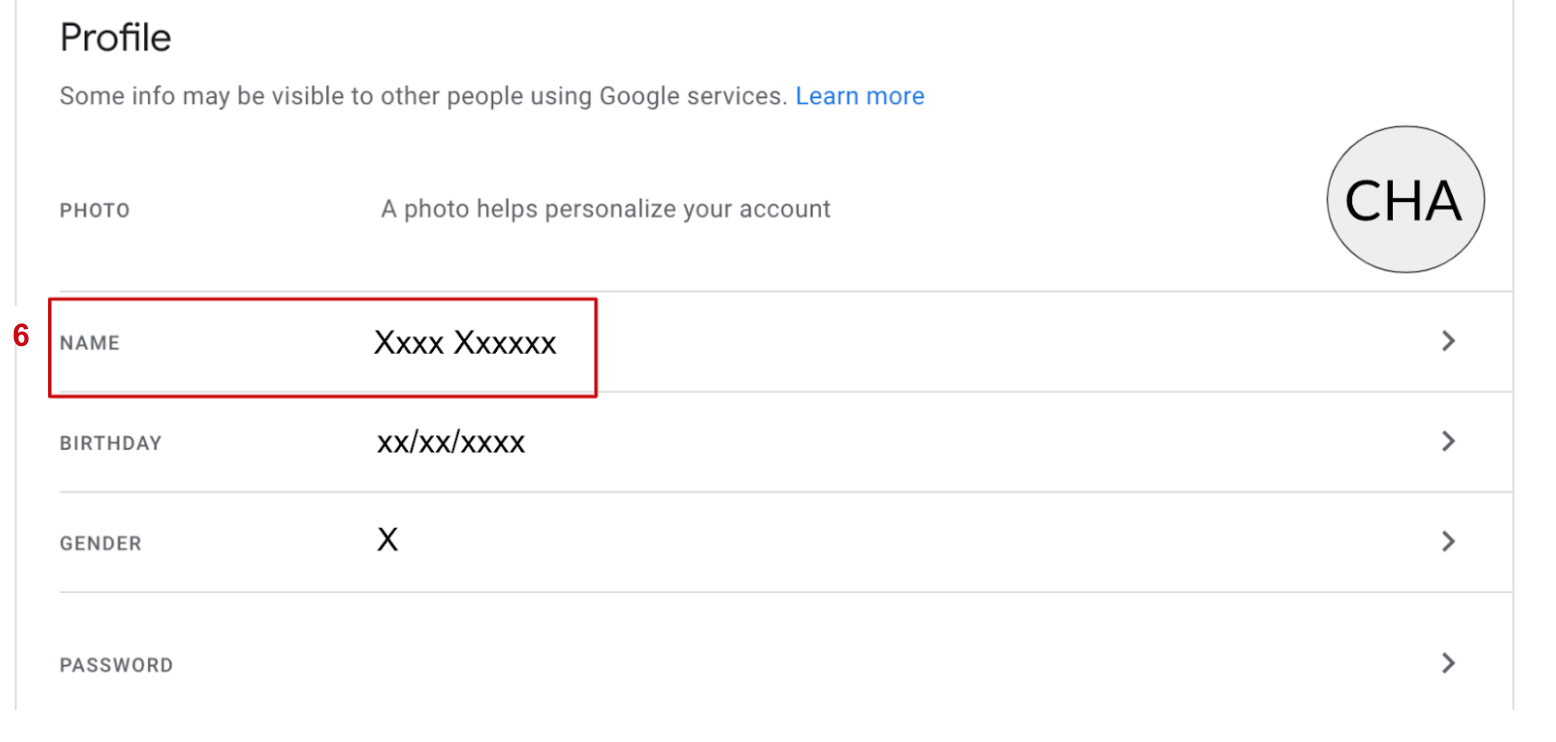 Cambie su nombre para proteger su privacidadElimine su apellido, deje solo la inicial (por ej.: Cambie "John Smith" por "John S.")
Haga clic en "Guardar" (“Save”)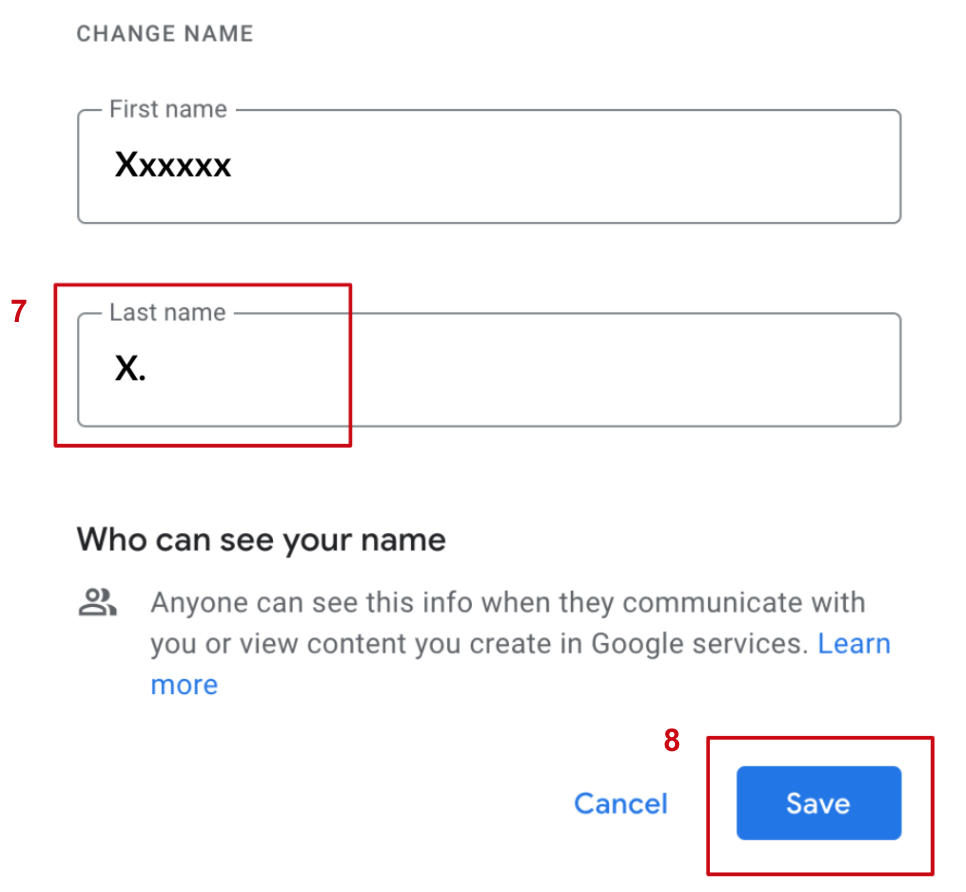 Abra el Calendario de GoogleHaga clic en el ícono de cuadrícula en la esquina superior derecha
Haga clic en el ícono de calendario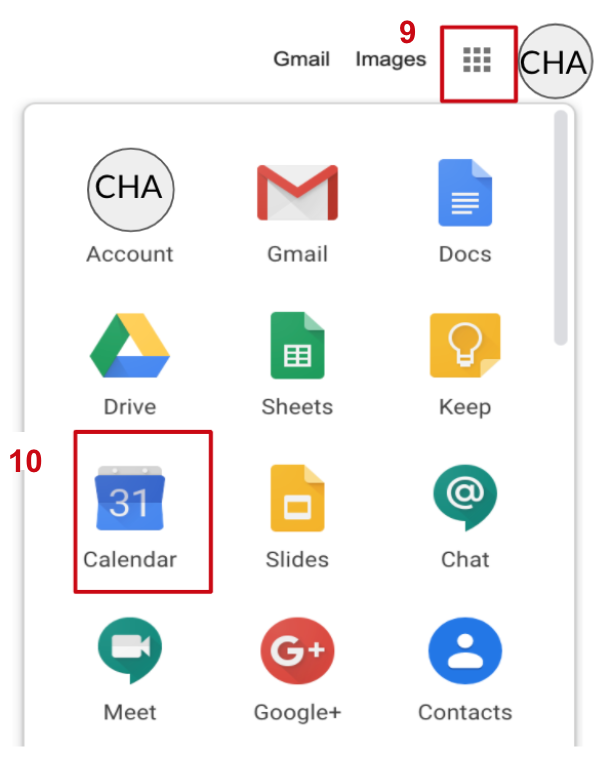 Abra la visita de grupo Haga clic en el evento del calendario de visita de grupo
Haga clic en "Unirse con Google Meet" (“Join with Google Meet”) para unirse al video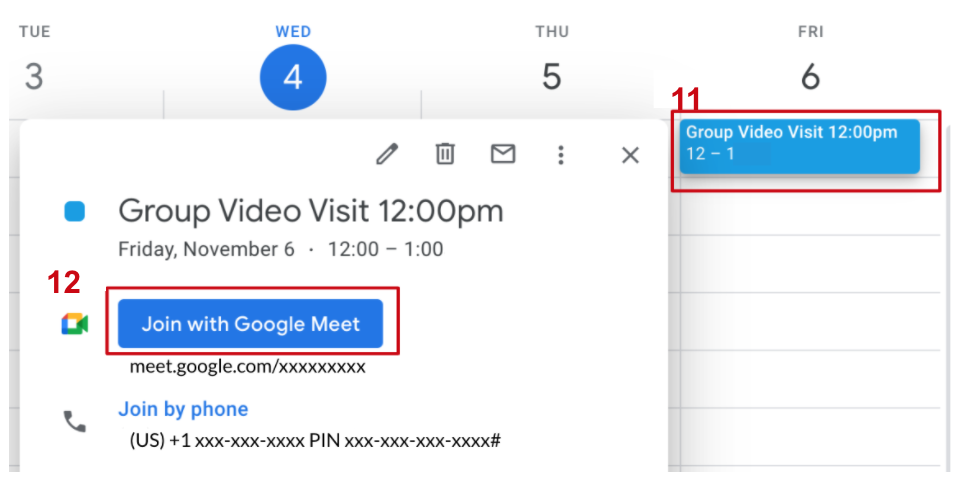 Prepárese para unirse a la reuniónVerifique que el micrófono y la cámara estén encendidos para que otros puedan verle y escucharle
Haga clic en "Unirse ahora" (“Join Now”) para unirse a una reunión de grupo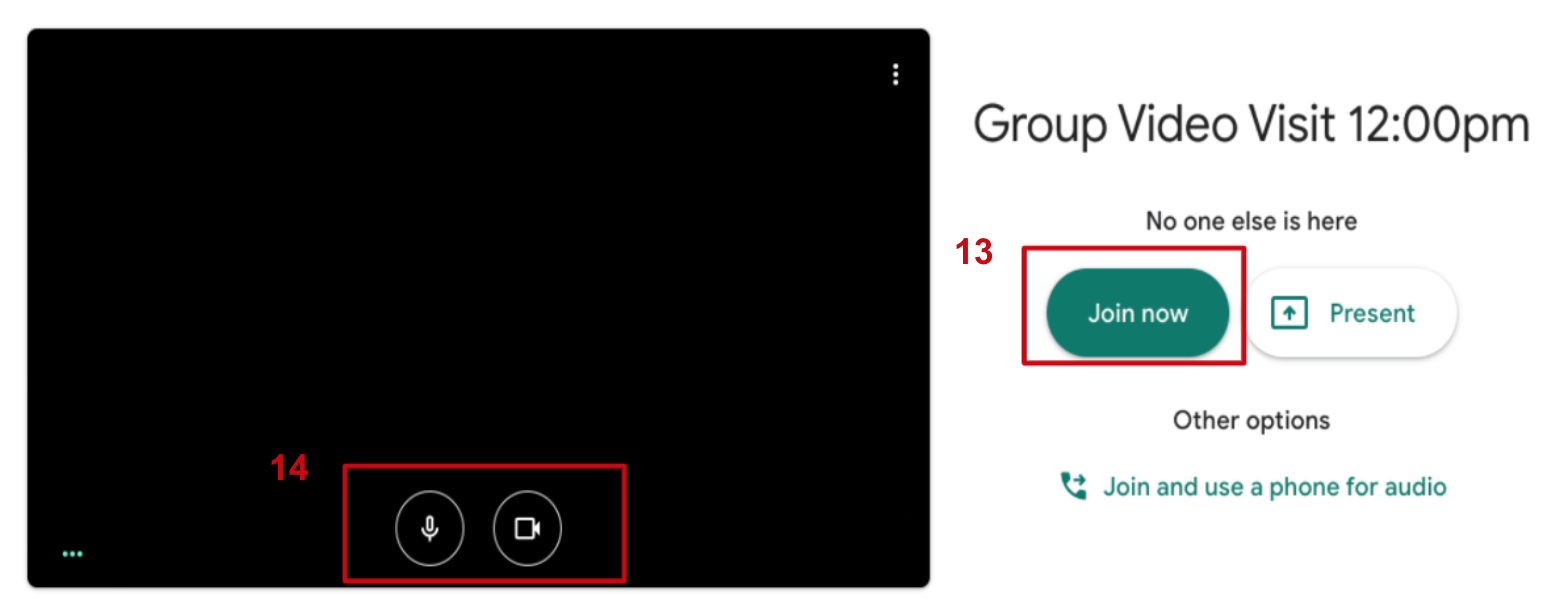 Ingresar a la visita de grupoHaga clic en los íconos en la parte inferior para silenciarse, salir de la reunión o detener el video, si es necesario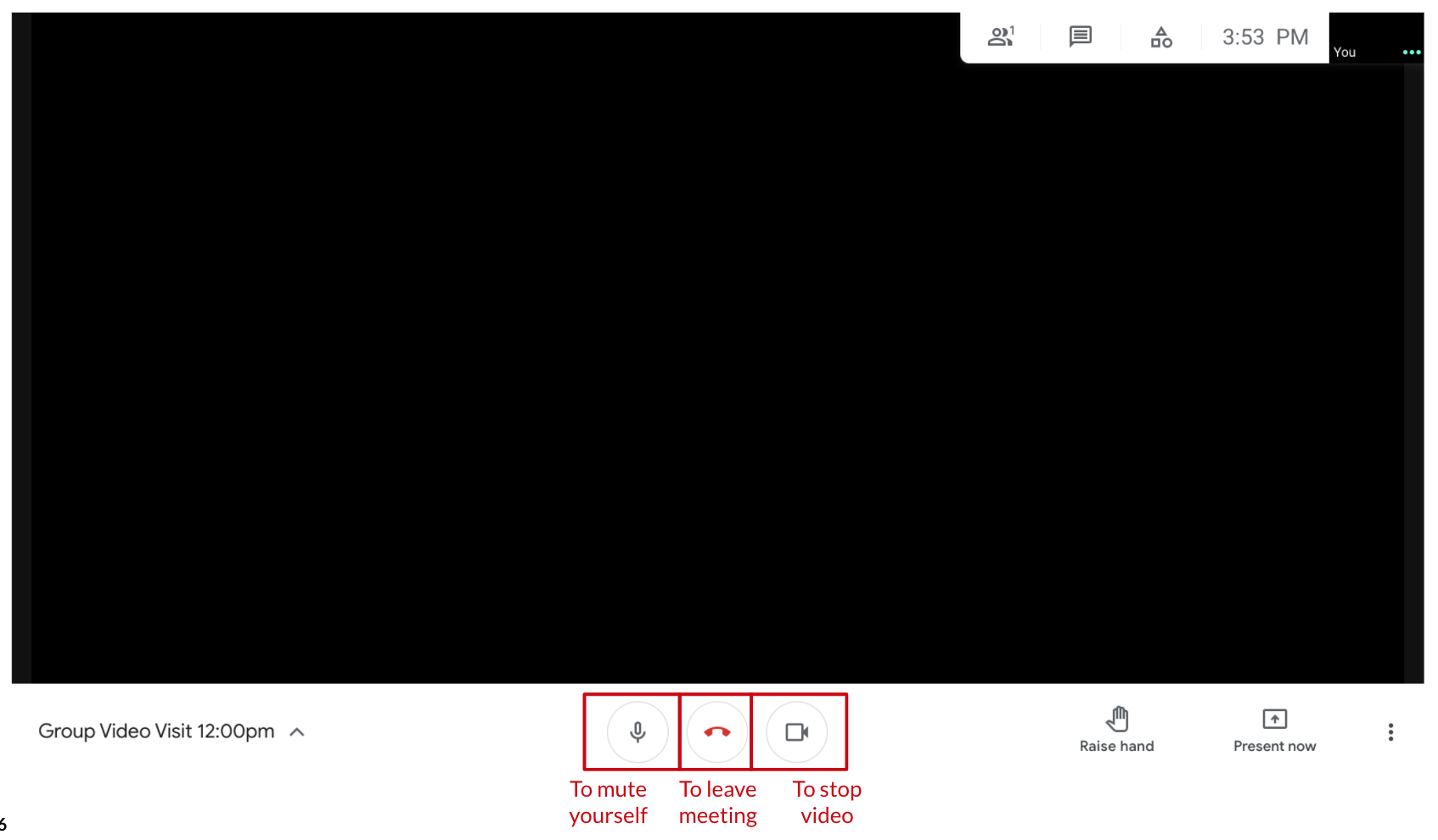 Para cambiar su fondo (opcional)Haga clic en los 3 puntos en la esquina inferior derecha para abrir su configuración
Haga clic en "Cambiar fondo" (“Change background”)
Seleccione su fondo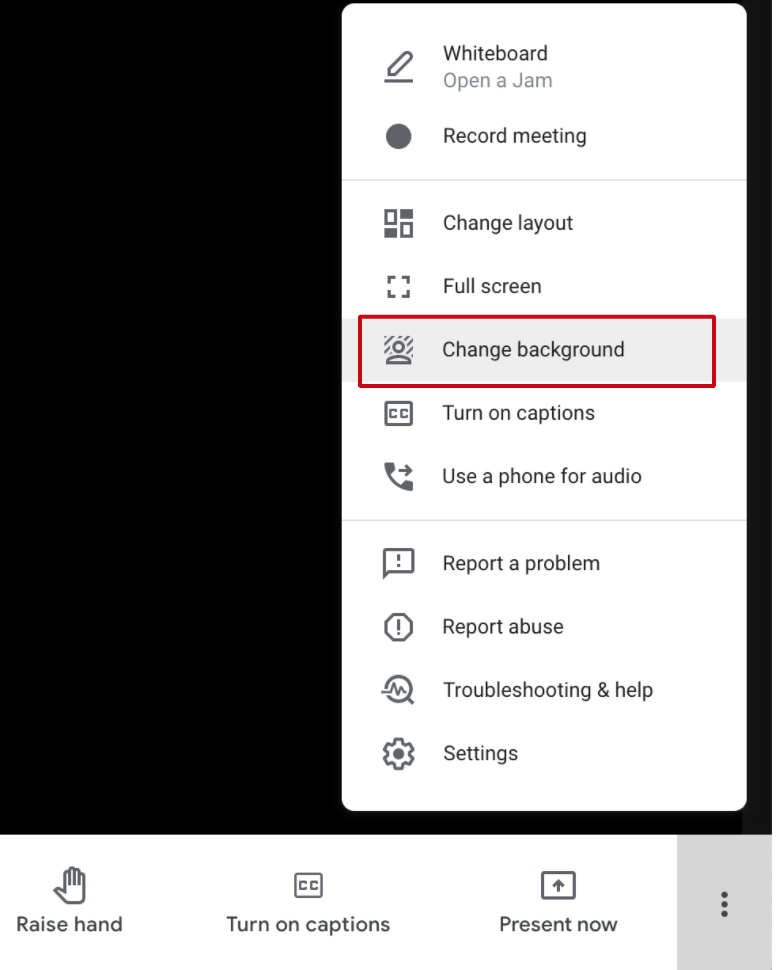 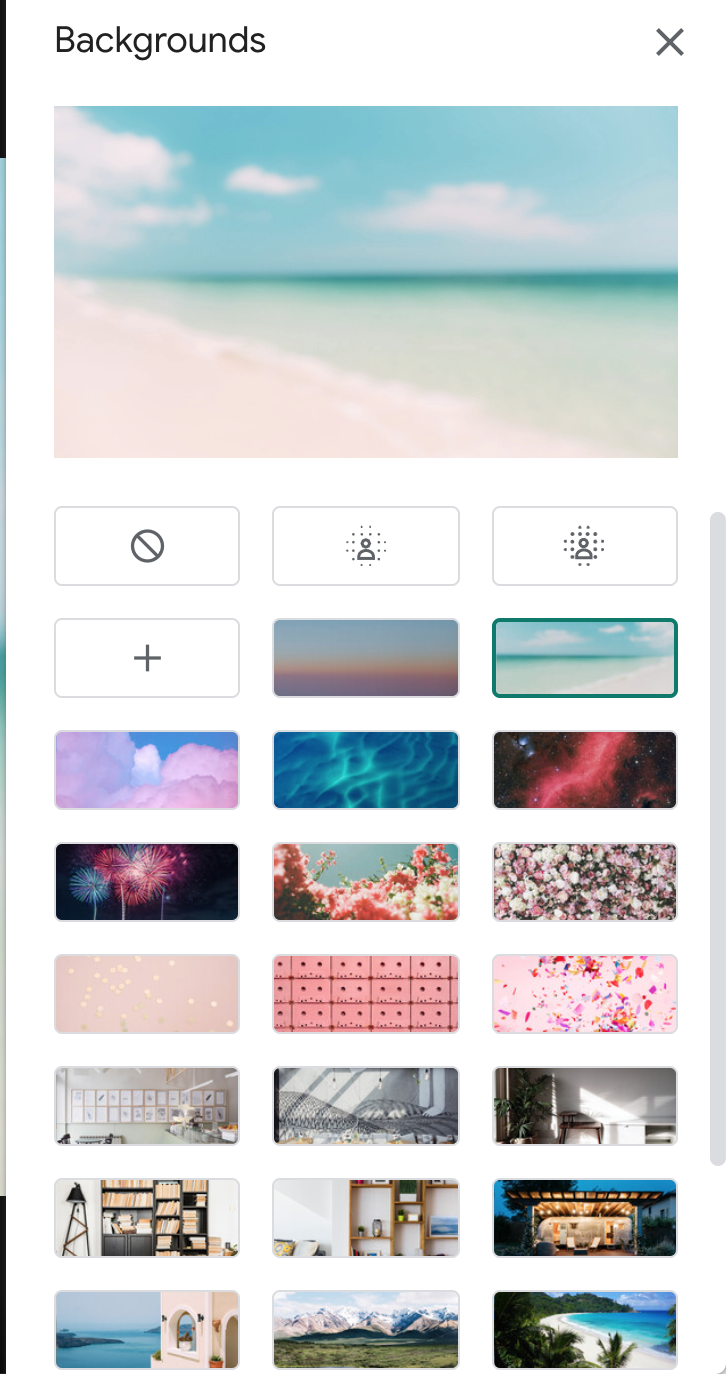 